Institutional Improvement Project ApplicationAY 2019-20Background and RationaleAn Institutional Improvement Project “is a study or research [project] carried out by a faculty member during the course of a semester. The goal of the project is to improve support services, operation[,] and/or perception of the institution. A faculty member conducting an IIP shall receive 20% reassigned time. This reassigned time shall be part of the required load of the faculty member” (COSTA Master Agreement 12.6.1).The Faculty Enrichment Committee will review applications for Institutional Improvement Projects after sabbatical applications have been reviewed and recommended for the following academic year. IIPs are awarded from sabbatical leave time authorized by the Board of Trustees for a given academic year (one semester of sabbatical leave time = 5 IIPs). The Faculty Enrichment Committee will announce to faculty how many IIPs are available for the following academic year after sabbatical application processes and recommendations are complete (typically by the end of March). The Faculty Enrichment Committee will recommend IIPs based on criteria developed by FEC in consultation with the President/Superintendent.An Institutional Improvement Project application (form attached) should:Show clear need for the project at the unit, division, and/or institutional level;Outline the parameters and goals of the IIP;Show how the project will serve the needs of the unit, division, and/or institution;Show how the IIP will meet one or more District Goals and/or Objectives;Include clear assessment method to verify successful completion and effect of projectThe deadline for IIP applications for AY 2019-20 is  Applications for IIPs to be taken during AY 2019-20 is March 25, 2019, 5:00 pm. Applications should be sent as a single PDF directly to the Faculty Enrichment co-chair, Dr. Joseph Teller, at josepht@cos.edu. Print Name: ____________________________	Division:____________________Date of last sabbatical:____________________Date of last IIP:__________________________Applying for IIP for: 	󠆺Fall 20____	    󠆺󠆺Spring 20___Part 1: Application NarrativePlease attach a concise and clearly organized proposal for your Institutional Improvement Project. Your proposal should address the following areas:The need for the project or the problem the project is trying to solveThe specific parameters and goals of the projectHow the project will directly affect the unit, division, and/or institutionHow the project will meet one or more of the District Goals/ObjectivesThe methods by which the project will be assessed for its success and impact on the unit/division/institutionSignature of Applicant:	_______________________________	Date:___________Signature of Division Chair:_______________________________	Date:___________Signature of Dean:		_______________________________	Date:___________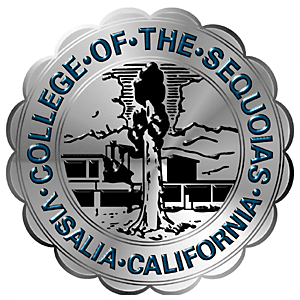 College of the SequoiasInstitutional Improvement Project Application Form, AY 2019-20Part 2: Human Subjects YesNoDoes the IIP proposal involve interaction or intervention with live human subjects? (If yes, please respond to questions 2 and 3 below.)Is your IIP proposal designed to produce generalizable knowledge?
(Generalizable knowledge is that which can have predictive value for populations, subjects or situations other than the one being studied.)Can the IIP proposal be described as a systematic investigation?
(Follows step by step procedures organized according to interrelated ideas or principles evidenced by a research plan and objectives.)